ГАННІВСЬКИЙ ЛІЦЕЙПЕТРІВСЬКОЇ СЕЛИЩНОЇ РАДИ ОЛЕКСАНДРІЙСЬКОГО РАЙОНУКІРОВОГРАДСЬКОЇ ОБЛАСТІНАКАЗ02.10.2023                                                                                                    № 147с. ГаннівкаПро участь у Всеукраїнському місячнику шкільних бібліотек Відповідно до річного плану роботи закладу на 2023/2024 навчальний рік та відповідно до наказу Міністерства освіти і науки України від 12.08.2014 року № 931 «Про проведення щорічного Всеукраїнського місячника шкільних бібліотек» НАКАЗУЮ:1. Заступнику директора з навчально-виховної роботи Ганнівського ліцею РОБОТІ Н.А., заступнику завідувача Володимирівської філії Ганнівського ліцею ПОГОРЄЛІЙ Т.М., заступнику завідувача Іскрівської філії Ганнівського ліцею БАРАНЬКО Т.В. 1) забезпечити участь бібліотекарів у щорічному Всеукраїнському місячнику шкільних бібліотек, який проходитиме в рамках Міжнародного місячника шкільних бібліотек з 02 по 31 жовтня 2023 року, згідно з рекомендаціями щодо проведення Всеукраїнського місячника шкільних бібліотек(додаток 3,прим 3,стр 3); 2)	сприяти висвітленню заходів, проведених бібліотеками закладів освіти, у місцевих засобах інформації; на сайтах закладів загальної середньої освіти;3) до 17 листопада 2023 року надіслати інформацію та матеріали щодо проведення Всеукраїнського місячника шкільних бібліотек до Державної науково-педагогічної бібліотеки України імені В.О. Сухомлинського на електронну адресу metodist08@i.ua2. Контроль за виконанням даного наказу покласти на заступника директора з навчально-виховної роботи Ганнівського ліцею СОЛОМКУ Т.В., завідувача Володимирівської філії Ганнівського ліцею МІЩЕНКО М. І., на в.о. завідувача Іскрівської філії Ганнівського ліцею БАРАНЬКО Т.В. Директор                                                                                        Ольга КАНІВЕЦЬЗ наказом ознайомлені:                                                                          Надія РОБОТАТетяна СОЛОМКАТетяна БАРАНЬКОМарина МІЩЕНКОТетяна ПОГОРЄЛАДодаток 1наказ 02.10.2023 №147ПЛАНДодаток 2наказ 02.10.2023 №147План роботи Володимирівської філії Ганнівського ліцею Всеукраїнського місячника шкільних бібліотек Додаток 3наказ 02.10.2023 №147Всеукраїнський місячник шкільних бібліотек - 2023р.Іскрівська філія Ганнівського ліцею.«Вірю в твоє майбутнє, Україно!»№ п/пНазва заходукласдатапосилання1.Відкриття місячника, оголошення план проведення1-1102.10 біблотекар2.Віртуальна туристична подорож містами України04.10https://www.youtube.com/watch?v=BA2FY2_0lkE&t=114sбіблотекар3.Мультимедійна презентація «Моя Україна. Цікаві факти»1-1106.10https://drive.google.com/file/d/1-a4QuAXTRkZ923mcmRwMbeJG6-XQNTj_/view?usp=sharing4.Бібліофреш «10 книг про Україну і українців»1-911.10https://drive.google.com/file/d/1217H7hbTNuj3біблотекар5.Сімейні зустрічі в бібліотеці «Моя й твоя родина – частина України»1-413.10https://vseosvita.ua/library/moia-i-tvoia-rodyna-chastyny-ukrainy-596326.html6.Конкурс дикламаторів « Юні поети»5-918.10Біблотекар, класні керівники, педагог організатор7.Гра-вікторина «Я і Україна»1-420.0https://drive.google.com/file/d/1yO8158FNHZ_біблотекар8.Слайд-презентація «Звичаї та традиції козаків»1-1125.10https://drive.google.com/file/d/1MAt5Sm97xafEews2nGibkPTбіблотекар9.Фотоконкурс «Наша спільна мрія – вільна Україна»9-1127.10Педагог організатор10.Підведення підсумків місячника. Створення колажу заходів, відзначення найактивніших учасників.1-11біблотекар№п.пНазва заходуКласи ДатапроведВідповідальний1.Відкриття місячника. Оголошення пану1 -902.10БібліотекарЧеча М.О2.Перегляд відеоролику  «Славетні  україці»https://www.youtube.com/watch?v=J-_gAROmP7M&ab_channel=МайстерняНУШ1 -4 02.10 – 06.10Класні керівникиЧеча М.О3Виховна година ««Що я
можу зробити для Батьківщини»?»1 -9 09. 10-13.10Класні керівники4. Конкурс на краще читання віршів про Україну5 -9 16.10 –19.10Вчитель укр літературиЧеча М.О5Фотоконкурс «Наша спільна мрія  - вільна Україна»5 -909.10 -16.10Класні керівникиПедагог організаторЧеча М.О6Слайд-презентація: «Мандрівка в країну писемності»Відео: http://surl.li/lsgplПрезентація http://surl.li/lsgqc1 - 902.10  -31.10Чеча М.О7Бібліофреш «10 книг про Україну і українців»1 -9 02.10 – 31.10Чеча М.О8Закриття місячника. Підбиття підсумків1 -9 31.10Чеча М.О№ п.пДатаЗміст роботиПримітка1.02.10.2023Відкриття всеукраїнського місячника шкільних бібліотек під гаслом "Вірю в твоє майбутнє,Україно!"Бібліотекар.2.02-06.10.23Віртуальна туристична подорож містами України. Мультимедійна презентація « Моя Україна» Цікаві факти.Бібліотекар.Класні керівники 5-9кл.309.-13.10.23Літературні ігри: «Із історії української писемності», «Цікаві факти про українську мову», «Українські прислів’я та приказки».Бібліотекар.Вчитель української мови.49-16.10.23.Виховна година: «Шана за подвиг, вдячність за мир»Виготовлення оберігів для захисників.Класні керівники.Вчитель трудового навчання.516-20.10.23.Бібліотечний урок "Від серця до серця" до 105 р. В. Сухомлинського.Акція “Селфі з книгою”.5-9кл.623-27.10.23.Мовний майданчик бесіди:  «Нам українською судилось говорити» слайд-презентації: «Мандрівка в країну писемності», «Українські поети – захисники Вітчизни»;5-9кл.730.10.23.Година спілкування "Читаємо про Україну разом з дітьми" 1-4 класКласні керівники 1-4кл.831.10.32.Книжкова виставка "Моя незламна Україна!"Закриття місячника.Бібліотекар.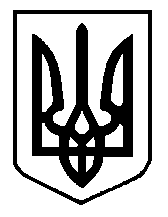 